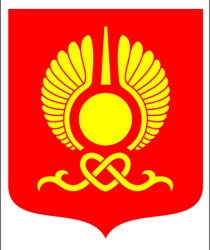 РОССИЙСКАЯ ФЕДЕРАЦИЯРЕСПУБЛИКА ТЫВАХУРАЛ ПРЕДСТАВИТЕЛЕЙ ГОРОДА КЫЗЫЛАРЕШЕНИЕОт 29 июня 2016 года                     г.Кызыл                                     № 258О внесении изменений в Прогнозный план (Программу) приватизации муниципального имущества городского округа «Город Кызыл Республики Тыва» на период 2015-2016 годовВ соответствии с федеральными законами от 06 октября 2003 года № 131-ФЗ «Об общих принципах организации местного самоуправления в Российской Федерации», от 21 декабря 2001года № 178-ФЗ «О приватизации государственного и муниципального имущества», Положением о порядке управления, владения, пользования и распоряжения имуществом, находящимся в муниципальной собственности городского округа «Город Кызыл Республики Тыва», принятым решением Хурала представителей города Кызыла от 28 марта 2006 года № 145, Положением о порядке планирования приватизации муниципального имущества городского округа «Город Кызыл Республики Тыва», утвержденным решением Хурала представителей города Кызыла от 11 ноября 2008 года № 61, руководствуясь Уставом городского округа «Город Кызыл Республики Тыва», утвержденным решением Хурала представителей города Кызыла от 05 мая 2005 года № 50,Хурал представителей города Кызыла РЕШИЛ:1.	Внести изменения в раздел 2 «Перечень муниципального имущества городского округа «Город Кызыл Республики Тыва», планируемых к приватизации в 2015 -2016 годах» Прогнозного плана (Программы) приватизации муниципального имущества городского округа «Город Кызыл Республики Тыва» на период 2015-2016 годов, утвержденного решением Хурала представителей города Кызыла от 26 декабря 2014 года № 114 (Кызыл неделя, 2014, N 9, спецвыпуск, 30 декабря; 2015, N 17, 1 мая; N 8, спецвыпуск, 13 ноября; официальный сайт органов местного самоуправления города Кызыла http://mkyzyl.ru, 2016, 19 февраля), дополнив пунктами 17, 18, 19 следующего содержания:2.	Опубликовать настоящее решение на официальном сайте органов местного самоуправления городского округа «Город Кызыл Республики Тыва».3.	Контроль за исполнением настоящего решения возложить на Комитет по градостроительству, муниципальному имуществу и земельным вопросам Хурала представителей города Кызыла.4.	Настоящее решение вступает в силу со дня его официального опубликования.Глава города Кызыла                                                                                  Д. Оюн	17Имущественный комплекс (объект незавершенного строительства) с земельным участкомг. Кызыл, ул. Паротурбинная, 21549,7154117:18:0105067:7106 006 000В муниципальной казне201618Нежилое помещение с 1 по 5 (из бывш. кв. 47)г. Кызыл, ул. Дружбы, 3А50,417:48:0105008:25493 000 000В муниципальной казне201619Нежилое помещение с 1 по 4 (из бывш. кв. 48)г. Кызыл, ул. Дружбы, 3А7217:18:0105008:25444 200 000В муниципальной казне2016